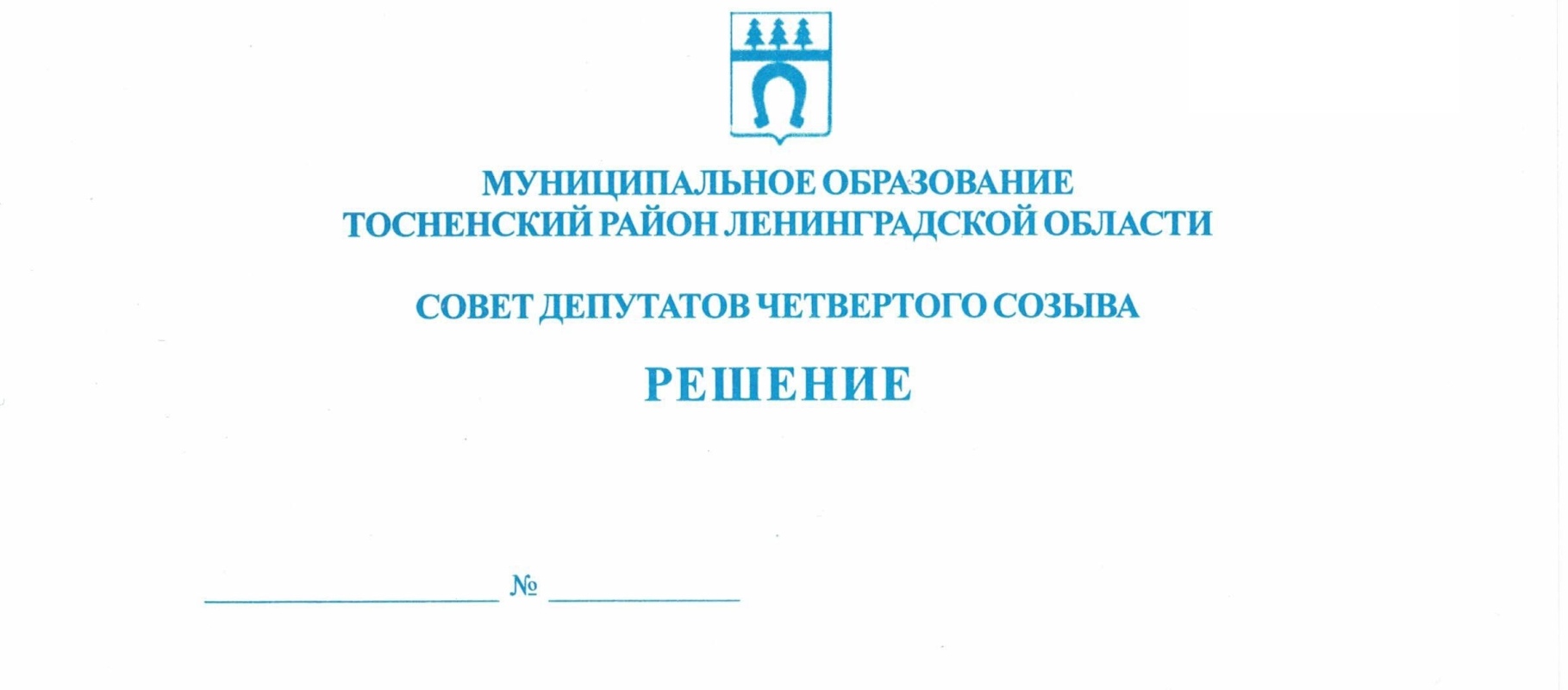 28.06.2021                                      111О присвоении звания «Почетный гражданинмуниципального образования Тосненский районЛенинградской области»Учитывая особые заслуги перед муниципальным образованием Тосненский район Ленинградской области, в соответствии с Положением о звании «Почетный гражданин муниципального образования Тосненский район Ленинградской области», утвержденным решением совета депутатов муниципального образования Тосненский район Ленинградской области от 24.08.2016 № 97 (с учетом изменений, внесенных решением совета депутатов муниципального образования Тосненский район Ленинградской области от 28.01.2020 № 41), совет депутатов муниципального образования Тосненский район Ленинградской областиРЕШИЛ:1. Присвоить звание «Почетный гражданин муниципального образования Тосненский район Ленинградской области»: Габзунову Сергею Константиновичу, Храмовой Татьяне Владимировне.2. Аппарату совета депутатов муниципального образования Тосненский район      Ленинградской области обеспечить официальное опубликование и обнародование настоящего решения.Глава муниципального образования                                                                        В.В. ЗахаровПопова Елена Николаевна, 8(81361)3321215 га